New User Form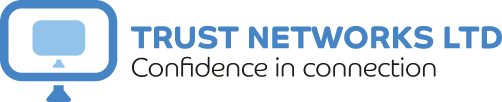 *Please check all information before submitting to avoid any wrong account creations being made*EMPLOYEE INFORMATION               (To be completed by authorizing manager)EMPLOYEE INFORMATION               (To be completed by authorizing manager)Name: Start date: Position: Department: Mapped Drive Access:Reports to: Authorized by:Logon details            (To be completed by Customer)Logon details            (To be completed by Customer)Logon:    Password: Will be provided Email Address:     Email Password:  OWA: https://mail.trustcloudservices.co.uk/owaO365 www.Portal.office.comDoes the Device need to be on the Domain:Yes/NoRemove the option above should it not apply.Mapped Drive Access: If any needed:Program`s needed                   (To be completed by IT)Program`s needed                   (To be completed by IT)Please list below programs that the user needs prior to them logging in.Please list below programs that the user needs prior to them logging in.Admin use only        (To be completed by IT)Staff Members Name – Account Authorized by – Account creation date - Account Created by – Declan JardineAccount Deletion Authorized by – Account Termination Date - Account Closed by  - Declan JardineAdmin use only        (To be completed by IT)Staff Members Name – Account Authorized by – Account creation date - Account Created by – Declan JardineAccount Deletion Authorized by – Account Termination Date - Account Closed by  - Declan JardineTo be filled out by ManagerBegin Employment PC name: Domain account configured: Email configured: Program configured: Drive access assigned: Remote Access required: Other? Please state.To be filled out by ManagerTermination of employment PC/Laptop returned: Domain account disabled or  deleted: Email disabled or  deleted: Email forwarding: Program access removed/disabled: Remote Access removed: Other? Please state.